Course SpecificationCourse number and name: (2316412-3) Fundamentals of DatabasesCredits and contact hours: 3 Credits (Lecture: 3/week – Practical Session: Non)Instructor’s or course coordinator’s name: Dr. Youseef AlotaibiText booksMain Text book: R. Elmasri and S.B. Navathe, Fundamentals of Database Systems, Addison-Wesley, 6th Edition, 2011.Reference: T.M. Connolly, C. Begg and A.D. Stroahn, Database Systems: A practical to design, implementation and management, Course Technology, 10th Edition, 2012.Specific course informationbrief description of the content of the course (Catalog Description):Upon the completion of this course, the student will have learned, through appropriate classroom the basic concepts to design, create and implement database systems.prerequisites or co-requisites: System Analysis & Design (2316322-3)File Processing & Organization (2316327-3)indicate whether a required, elective, or selected elective course in the program: requiredSpecific goals for the courseThe student will be able to:  Understand database concepts, applications and languages.Understand data models, schemas and instances.Implement the relational database design and data modeling using entity-relationship (ER) model. Understand the concepts of constraints and relational algebra operations. Implement SQL: Data definition, constraints, schema, queries and operations in SQL Produce well-structured database using functional dependencies and normalization.Brief list of topics to be coveredIntroductionDatabase System Concepts and ArchitectureRelational Database Models and Relational AlgebraSQLData Modeling Using the Entity-Relationship (ER) and Enhanced Entity-Relationship (EER) ModelsFunctional Dependencies and Normalization for Relational Databasesالمملكة العربية السعوديةوزارة التعليم العاليجامعة أم القرىالكلية الجامعية بالجموم – قسم الحاسب الآلي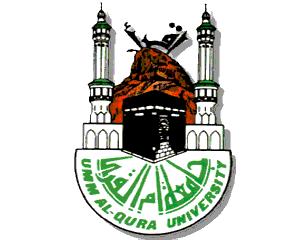 Kingdom of Saudi ArabiaMinistry of Higher EducationUmm Al-Qura UniversityUniversity College in Al-JamoumComputer Dept.Course GoalsProgram OutcomesProgram OutcomesProgram OutcomesProgram OutcomesProgram OutcomesProgram OutcomesProgram OutcomesProgram OutcomesProgram OutcomesProgram OutcomesProgram OutcomesCourse GoalsSOaSObSOcSOdSOeSOfSOgSOhSOiSOjSOk123456Relationship of Course Goals to the Program Student OutcomesRelationship of Course Goals to the Program Student OutcomesSOaAn ability to apply knowledge of computing and mathematics appropriate to the disciplineStudents apply knowledge of computing and design to a project.SOcAn ability to design, implement and evaluate a computer-based system, process, component, or program to meet desired needs.Students are required design and implement a software project to meet a specification.SOdAn ability to function effectively on teams to accomplish a common goal.Projects are implemented in teams.SOfAn ability to communicate effectively with a range of audiences.The projects require communications, specifications, progress reports, and final report.SOiAn ability to use current techniques, skills, and tools necessary for computing practices.Projects use current computing and modeling/design tools.SOkAn ability to apply design and development principles in the construction of software systems of varying complexity.Developing a project of database systems, applying design and implementation principles in constructing of these systems.